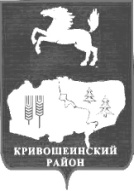 АДМИНИСТРАЦИЯ КРИВОШЕИНСКОГО РАЙОНА ПОСТАНОВЛЕНИЕс. КривошеиноТомской области30.12.2016г.                                                                                                    №  429О внесении изменений в  постановление Администрации Кривошеинского района от  30.04.2013 № 315 «Об утверждении финансового обеспечения плана мероприятийпо реализации плана мероприятий («дорожной карты») «Изменения в сфере культуры, направленные на повышение ее эффективности в Кривошеинском районе»В связи с изменениями объемов финансирования на реализацию плана мероприятий («дорожной карты»),ПОСТАНОВЛЯЮ:	1. Внести в  постановление Администрации Кривошеинского района от  30.04.2013 № 315 «Об утверждении финансового обеспечения плана мероприятий по реализации плана мероприятий ("дорожной карты") "Изменения в сфере культуры, направленные на повышение ее эффективности в Кривошеинском районе"» следующие изменения:	1.1. финансовое обеспечение плана мероприятий по реализации плана мероприятий («дорожной карты») «Изменения в сфере культуры, направленные на повышение ее эффективности в Кривошеинском районе» изложить в новой редакции согласно приложению к настоящему постановлению.	2. Настоящее постановление вступает в силу с даты его подписания и распространяется на правоотношения, возникшие с 1 января 2016г.	3. Настоящее постановление опубликовать в Сборнике нормативных актов Администрации Кривошеинского района и разместить в сети «Интернет» на официальном сайте муниципального образования Кривошеинский район.	4. Контроль за исполнением настоящего постановления возлагается на Первого заместителя Главы Кривошеинского района.  Глава Кривошеинского района  (Глава Администрации)			                                               С.А. Тайлашев                  Нестерова Татьяна Ивановна21790Верно: управляющий делами Администрации                                                                И.В. СагееваУправление финансовСибиряков Д.В.ПрокуратураМБУК «Кривошеинская МЦКС»МБУ «Кривошеинская ЦМБ»ПриложениеПриложениек постановлению Администрации Кривошеинского районаот 30.12.2016 г. № 429от 30.12.2016 г. № 429от 30.12.2016 г. № 429Финансовое обеспечение плана мероприятий по реализации плана мероприятий ("дорожной карты") "Изменения в сфере культуры, направленные на повышение ее эффективности в Кривошеинском районеФинансовое обеспечение плана мероприятий по реализации плана мероприятий ("дорожной карты") "Изменения в сфере культуры, направленные на повышение ее эффективности в Кривошеинском районеФинансовое обеспечение плана мероприятий по реализации плана мероприятий ("дорожной карты") "Изменения в сфере культуры, направленные на повышение ее эффективности в Кривошеинском районеФинансовое обеспечение плана мероприятий по реализации плана мероприятий ("дорожной карты") "Изменения в сфере культуры, направленные на повышение ее эффективности в Кривошеинском районеФинансовое обеспечение плана мероприятий по реализации плана мероприятий ("дорожной карты") "Изменения в сфере культуры, направленные на повышение ее эффективности в Кривошеинском районеФинансовое обеспечение плана мероприятий по реализации плана мероприятий ("дорожной карты") "Изменения в сфере культуры, направленные на повышение ее эффективности в Кривошеинском районеФинансовое обеспечение плана мероприятий по реализации плана мероприятий ("дорожной карты") "Изменения в сфере культуры, направленные на повышение ее эффективности в Кривошеинском районеФинансовое обеспечение плана мероприятий по реализации плана мероприятий ("дорожной карты") "Изменения в сфере культуры, направленные на повышение ее эффективности в Кривошеинском районеФинансовое обеспечение плана мероприятий по реализации плана мероприятий ("дорожной карты") "Изменения в сфере культуры, направленные на повышение ее эффективности в Кривошеинском районеФинансовое обеспечение плана мероприятий по реализации плана мероприятий ("дорожной карты") "Изменения в сфере культуры, направленные на повышение ее эффективности в Кривошеинском районеФинансовое обеспечение плана мероприятий по реализации плана мероприятий ("дорожной карты") "Изменения в сфере культуры, направленные на повышение ее эффективности в Кривошеинском районеФинансовое обеспечение плана мероприятий по реализации плана мероприятий ("дорожной карты") "Изменения в сфере культуры, направленные на повышение ее эффективности в Кривошеинском районеФинансовое обеспечение плана мероприятий по реализации плана мероприятий ("дорожной карты") "Изменения в сфере культуры, направленные на повышение ее эффективности в Кривошеинском районеФинансовое обеспечение плана мероприятий по реализации плана мероприятий ("дорожной карты") "Изменения в сфере культуры, направленные на повышение ее эффективности в Кривошеинском районеФинансовое обеспечение плана мероприятий по реализации плана мероприятий ("дорожной карты") "Изменения в сфере культуры, направленные на повышение ее эффективности в Кривошеинском районеФинансовое обеспечение плана мероприятий по реализации плана мероприятий ("дорожной карты") "Изменения в сфере культуры, направленные на повышение ее эффективности в Кривошеинском районеФинансовое обеспечение плана мероприятий по реализации плана мероприятий ("дорожной карты") "Изменения в сфере культуры, направленные на повышение ее эффективности в Кривошеинском районеФинансовое обеспечение плана мероприятий по реализации плана мероприятий ("дорожной карты") "Изменения в сфере культуры, направленные на повышение ее эффективности в Кривошеинском районеФинансовое обеспечение плана мероприятий по реализации плана мероприятий ("дорожной карты") "Изменения в сфере культуры, направленные на повышение ее эффективности в Кривошеинском районеФинансовое обеспечение плана мероприятий по реализации плана мероприятий ("дорожной карты") "Изменения в сфере культуры, направленные на повышение ее эффективности в Кривошеинском районеФинансовое обеспечение плана мероприятий по реализации плана мероприятий ("дорожной карты") "Изменения в сфере культуры, направленные на повышение ее эффективности в Кривошеинском районеФинансовое обеспечение плана мероприятий по реализации плана мероприятий ("дорожной карты") "Изменения в сфере культуры, направленные на повышение ее эффективности в Кривошеинском районеФинансовое обеспечение плана мероприятий по реализации плана мероприятий ("дорожной карты") "Изменения в сфере культуры, направленные на повышение ее эффективности в Кривошеинском районеНаименование категории работников2015 год 2015 год 2015 год 2015 год 2015 год 2015 год 2015 год 2015 год 2015 год 2015 год 2015 год 2015 год 2015 год 2015 год 2015 год 2015 год 2015 год 2016 год2016 год2016 год2016 год2016 год2016 год2016 год2016 год2016 год2016 год2016 год2016 год2016 год2016 год2016 год2016 год2016 год2016 годНаименование категории работниковСреднесписочная численность за год, чел. 3Среднемесячная заработная плата,  руб. 3заработная платазаработная платазаработная платаСоотношение редней заработной платы работников культуры к среднемесячному доходу от трудовой деятельност по Томской области, %Соотношение редней заработной платы работников культуры к среднемесячному доходу от трудовой деятельност по Томской области, %Соотношение редней заработной платы работников культуры к среднемесячному доходу от трудовой деятельност по Томской области, %Соотношение редней заработной платы работников культуры к среднемесячному доходу от трудовой деятельност по Томской области, %Годовой ФОТ без  начислений консолидированного бюджета в тыс.руб.в том числе по источникам в тыс.руб.в том числе по источникам в тыс.руб.в том числе по источникам в тыс.руб.в том числе по источникам в тыс.руб.в том числе по источникам в тыс.руб.Дополнительные ассигнований на повышение оплаты труда отдельных категорий работников бюджетной сферы без начислений, тыс.руб.Дополнительные ассигнований на повышение оплаты труда отдельных категорий работников бюджетной сферы с начислениями, тыс.руб.Среднесписочная численность за год, чел. 3Среднемесячная заработная плата,  руб. 3заработная платазаработная платазаработная платаСоотношение редней заработной платы работников культуры к среднемесячному доходу от трудовой деятельност по Томской области, %Соотношение редней заработной платы работников культуры к среднемесячному доходу от трудовой деятельност по Томской области, %Соотношение редней заработной платы работников культуры к среднемесячному доходу от трудовой деятельност по Томской области, %Соотношение редней заработной платы работников культуры к среднемесячному доходу от трудовой деятельност по Томской области, %Годовой ФОТ без  начислений консолидированного бюджета в тыс.руб.в том числе по источникам в тыс.руб.в том числе по источникам в тыс.руб.в том числе по источникам в тыс.руб.в том числе по источникам в тыс.руб.в том числе по источникам в тыс.руб.в том числе по источникам в тыс.руб.Дополнительные ассигнований на повышение оплаты труда отдельных категорий работников бюджетной сферы без начислений, тыс.руб.Дополнительные ассигнований на повышение оплаты труда отдельных категорий работников бюджетной сферы с начислениями, тыс.руб.Наименование категории работниковСреднесписочная численность за год, чел. 3Среднемесячная заработная плата,  руб. 3заработная платазаработная платазаработная платаСоотношение редней заработной платы работников культуры к среднемесячному доходу от трудовой деятельност по Томской области, %Соотношение редней заработной платы работников культуры к среднемесячному доходу от трудовой деятельност по Томской области, %Соотношение редней заработной платы работников культуры к среднемесячному доходу от трудовой деятельност по Томской области, %Соотношение редней заработной платы работников культуры к среднемесячному доходу от трудовой деятельност по Томской области, %Годовой ФОТ без  начислений консолидированного бюджета в тыс.руб.Областной бюджетМестные бюджеты Средства от оптимизацииСредства ОМССредства  от приносящей доход деятельности Дополнительные ассигнований на повышение оплаты труда отдельных категорий работников бюджетной сферы без начислений, тыс.руб.Дополнительные ассигнований на повышение оплаты труда отдельных категорий работников бюджетной сферы с начислениями, тыс.руб.Среднесписочная численность за год, чел. 3Среднемесячная заработная плата,  руб. 3заработная платазаработная платазаработная платаСоотношение редней заработной платы работников культуры к среднемесячному доходу от трудовой деятельност по Томской области, %Соотношение редней заработной платы работников культуры к среднемесячному доходу от трудовой деятельност по Томской области, %Соотношение редней заработной платы работников культуры к среднемесячному доходу от трудовой деятельност по Томской области, %Соотношение редней заработной платы работников культуры к среднемесячному доходу от трудовой деятельност по Томской области, %Годовой ФОТ без  начислений консолидированного бюджета в тыс.руб.Областной бюджетМРОТ Местные бюджетыСредства от оптимизацииСредства ОМССредства  от приносящей доход деятельности Дополнительные ассигнований на повышение оплаты труда отдельных категорий работников бюджетной сферы без начислений, тыс.руб.Дополнительные ассигнований на повышение оплаты труда отдельных категорий работников бюджетной сферы с начислениями, тыс.руб.Наименование категории работниковСреднесписочная численность за год, чел. 3Среднемесячная заработная плата,  руб. 31 кв1 полуг9 месяцев1 квартал1 полугодие9 месяцевВ среднем за год 3Годовой ФОТ без  начислений консолидированного бюджета в тыс.руб.Областной бюджетМестные бюджеты Средства от оптимизацииСредства ОМССредства  от приносящей доход деятельности Дополнительные ассигнований на повышение оплаты труда отдельных категорий работников бюджетной сферы без начислений, тыс.руб.Дополнительные ассигнований на повышение оплаты труда отдельных категорий работников бюджетной сферы с начислениями, тыс.руб.Среднесписочная численность за год, чел. 3Среднемесячная заработная плата,  руб. 31 кв1 полуг9 месяцев1 квартал1 полугодие9 месяцевВ среднем за год 3Годовой ФОТ без  начислений консолидированного бюджета в тыс.руб.Областной бюджетМРОТ Местные бюджетыСредства от оптимизацииСредства ОМССредства  от приносящей доход деятельности Дополнительные ассигнований на повышение оплаты труда отдельных категорий работников бюджетной сферы без начислений, тыс.руб.Дополнительные ассигнований на повышение оплаты труда отдельных категорий работников бюджетной сферы с начислениями, тыс.руб.Муниципальные учреждения (в разрезе муниципальных образований), всего:59,523 763,422 612,525 726,824 055,475,2%85,6%80,0%79,0%16 967,19 321,21 017,20,0178,06 450,78 398,859,523 559,018 533,121 075,321 053,358,4%66,4%66,4%74,3%16 821,20,0257,59 321,21 017,20,0178,06 047,27 873,5Кривошеинский район59,523 763,422 612,525 726,824 055,475,2%85,6%80,0%79,0%16 967,19 321,21 017,20,0178,06 450,78 398,859,523 559,018 533,121 075,321 053,358,4%66,4%66,4%74,3%16 821,2257,59 321,21 017,20,0178,06 047,27 873,5МБУ "Кривошеинская центральная межпоселенческая библиотека"21,825 049,322 790,926 113,624 310,075,8%86,8%80,8%83,3%6 552,93 270,2361,60,02 921,13 803,321,824 631,719 631,322 335,122 190,861,9%70,4%70,0%77,7%6 443,645,53 270,2361,60,02 766,43 601,8МБУК "Кривошеинская межпоселенческая централизованная клубная система"37,723 019,922 508,425 496,823 905,174,9%84,8%79,5%76,6%10 414,26 051,0655,6178,03 529,64 595,537,722 938,817 909,820 394,020 149,256,5%64,3%63,5%72,3%10 377,5212,06 051,0655,6178,03 280,94 271,7Всего  по работникам культуры с учетом отчислений во внебюджетные фонды (30,2%) млн.руб.22 091,212 136,21 324,40,0231,88 398,821 901,10,0335,312 136,21 324,40,0231,87 873,5